TÕRVA DISC GOLFI SÜGISSARI 2019Sügissarja iga võistlus on omamoodi tavapärasest mängust erineva formaadiga. Toimumise aeg: Mängud toimuvad peamiselt pühapäeviti, algusaeg kell 16.00. Sõltuvalt nädalast võib aeg muutuda, jälgi infot!Rajad: Tõrva valla disc golfi radadel: Tõrva, Hummuli, Ala, Pikasilla. Tõrva rajal mängitakse 1 ring, teistel 2 ringi.Registreemine: võistlustele registreerimine www.discgolfmetrix.com. Registreerimine lõpeb pool tundi enne mängu algust.Osalustasu: Ühe mängu osalustasu mängija kohta 5€, millest 1€ vabatahtlik holarifond. Holarifondi mitte tasumisel ei saa holari korral fondi endale. Holarifond kandub edasi rajapõhiselt järgmistele etappidele kuniks keegi selle välja teenib.Etapid ja formaadid
Hummuli 22. september – Iga raja CTP! Mängitakse 2 ringi Hummuli rajal. Igal rajal on CTP võistlus, mille võitja saab 10€. Kokku on võimalik koguda 9 ctp võitu! Lisaks 10€ kinkekaart kõige parema tulemusega mängijale. Võistlus toimub ühes klassis. 9. rajal 2. viske CTP! Ala 29. september – Kahe ketta võistlus. Mängija saab kogu võistluse mängida kasutades ainult kaht ketast omal vabal valikul (ei pea olema putter + draiver, võivad mõlemad olla draiverid). Klassid reitinguga kuni 880 ning 881+. 
Mõlema klassi kaks esimest autasustatud 30€+20€ kinkekaardiga. Pikasilla 6. oktoober – Paarismäng WORST SHOT. Paarismängu võistlus, kus mõlemad paarilised sooritavad viske ning edasi mängitakse kõige kehvemast viskest. Kehvema viske otsustab teine paar puulis. Rada loetakse sooritatuks, kui vähemalt üks paariline saab ketta korvi.
Autasustatud on mõlema klassi esimesed kaks võistkonda 50€+30€ kinkekaartidega. Lisaks toimub sügisel veel:Mulgimaa Meistrivõistlused paarismängus 13. oktoober Karksi-Nuia ja Tõrva radadel. Esmakordselt toimuv võistlus ja välja antav tiitel. Paarismäng BEST SHOT formaadis. Mõlemad paarilised sooritavad viske ning edasi mängitakse kõige paremast viskest. Rada loetakse sooritatuks, kui vähemalt üks paariline saab ketta korvi.
Klassid: mehed; naised - noored (kuni 18-aastased) - masters (+40 eluaastat); segapaarid
Võistlused on lahtised ehk osalemiseks ei pea olema Mulk.
Autasustatakse iga klassi esikolmikut medalitega ning kinkekaartide ja ketastega. 
https://discgolfmetrix.com/1088085Rohkem infot 5632 3049, margo@torva.ee, Margo Metsoja. 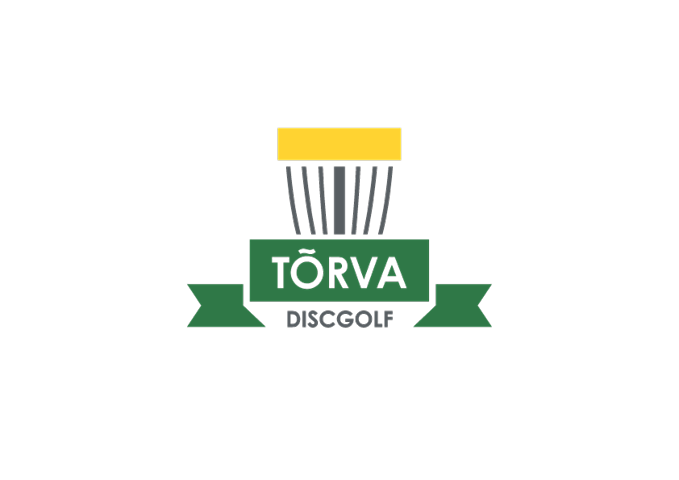 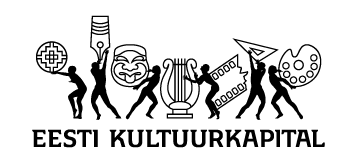 